Работа с визуальным материаломИдея: составление истории по картинеЗадача: придумать рассказ, который будет основан на каком-либо рисункеРезультат:Развитие навыков рефлексииУлучшение вербальных способностейФормирование новых нейронных связей в мозгеДополнительные цели:
- психологическая разгрузка- подготовка к ЕГЭ по истории (в вариантах экзаменационных работ часто используют картины художников)Возраст учеников: 6-18 летПравила: это – творческая работа, поэтому особые правила ее только дискредитируют. Ребята просто изучают картину и по очереди, по предложению сочиняют историю. Такая учебная игра способствует снятию психологического напряжения, улучшению работы мозга и словесного мышления.Примеры произведений:
- картины художников- открытки- фотографии- рисунки учеников – например, с уроков изобразительного искусства- кадры из фильмов          Примеры произведений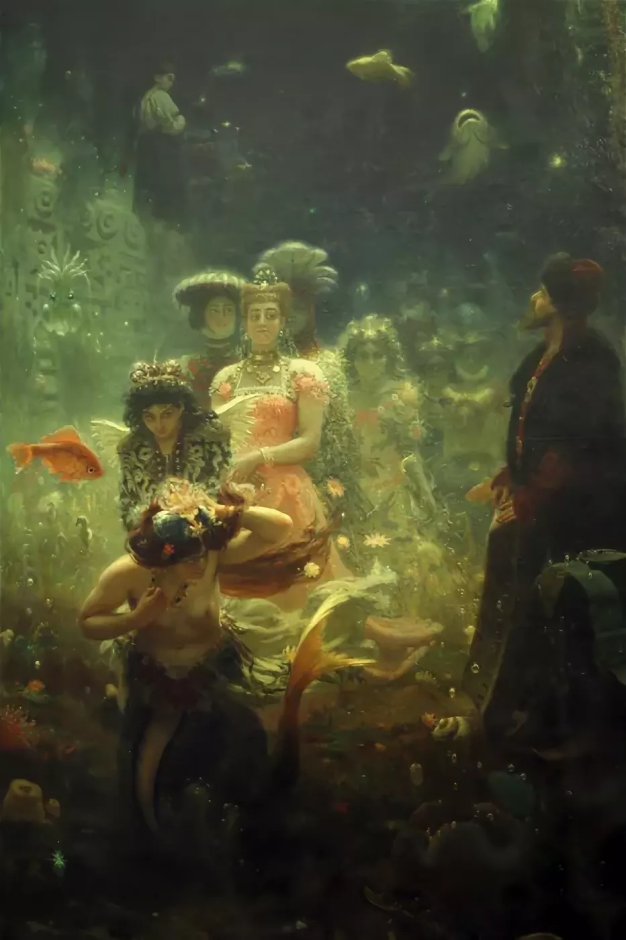 «Садко», автор – Илья Ефимович Репин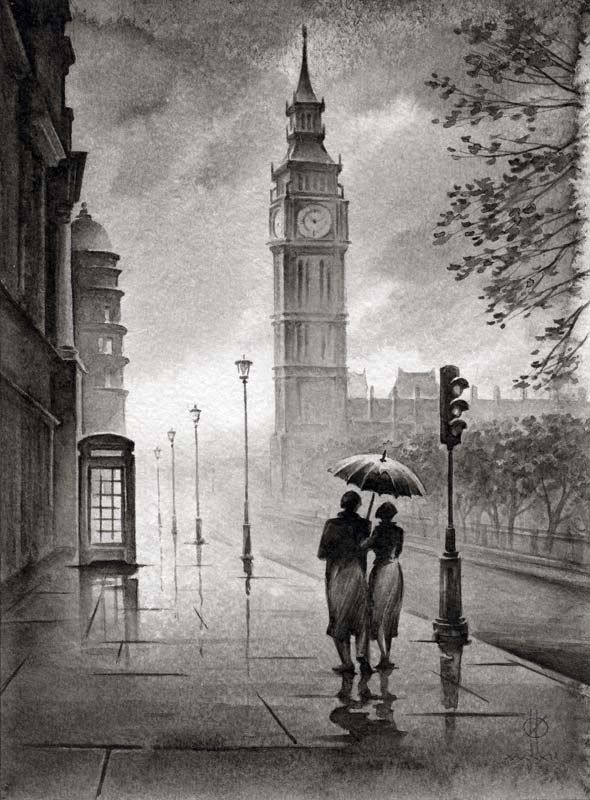 Открытка (автор – Олег Ильдюков)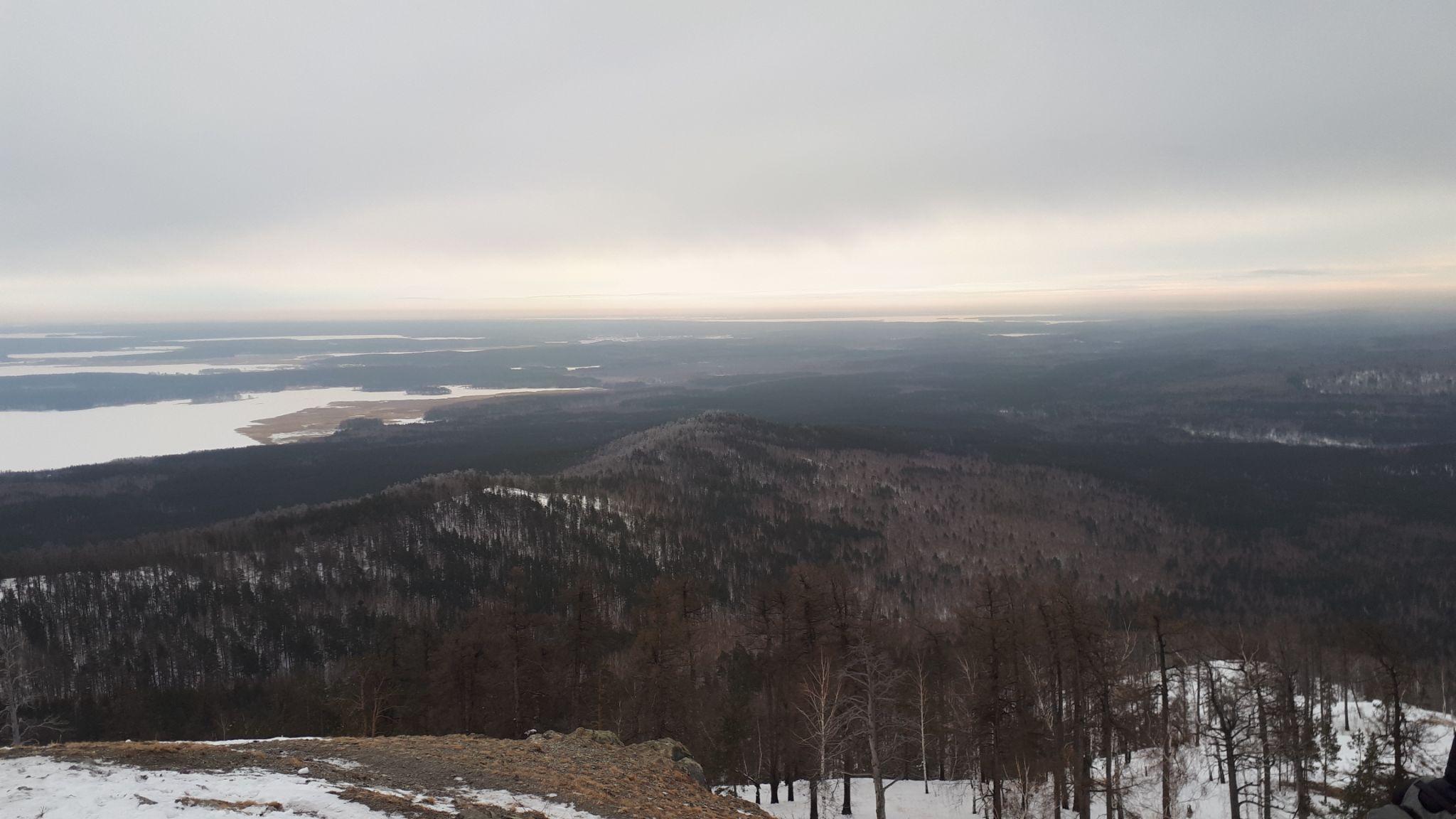 Фотография горы Сугомак (Свердловская область)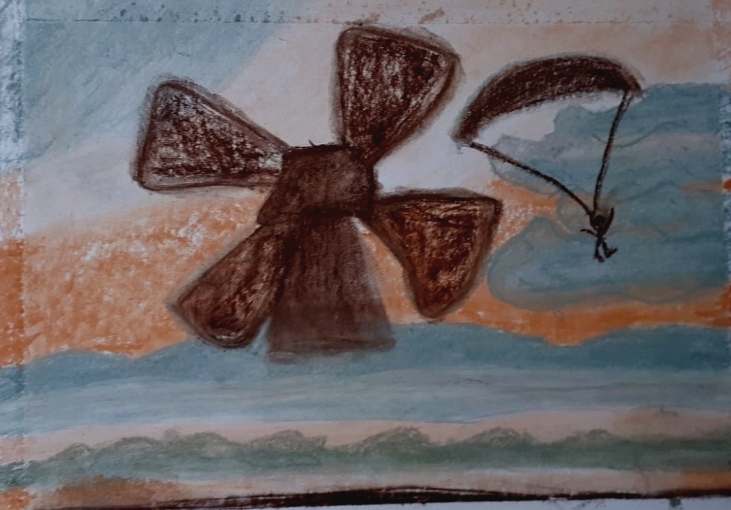 Рисунок 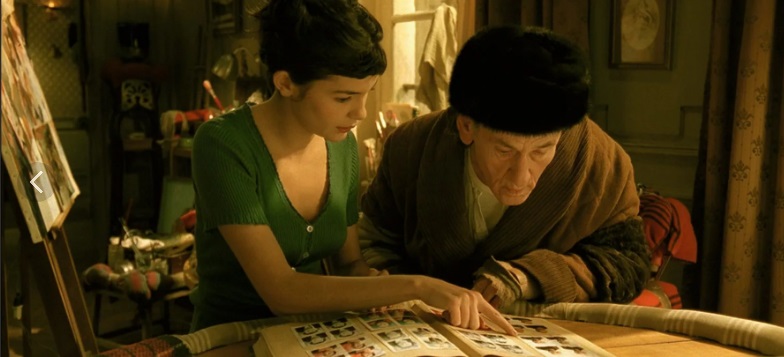 Кадр фильма «Амели»